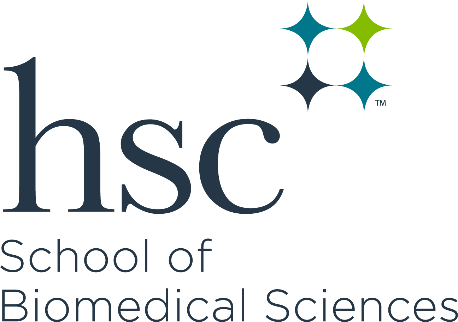 Specialized MS Programs Program CompetenciesBiomedical Scientific Knowledge & Problem Solving SkillsApply biomedical scientific knowledge in the biomedical, translational, and/or clinical sciences.Critically analyze and evaluate literature in the biomedical sciences to discover and/or implement new knowledge and skills.Demonstrate advanced understanding of a range of technical and conceptual approaches used in biomedical sciences research.Core and advanced courses	 Lab meetings, research proposal meeting BMSC 5400 Module Discussion Board Assignments	Final practicum report/thesis defense Internship/practicum performanceUse Scientific Methods for Experimental Design OR Research and Analytic SkillsAble to appraise, modify, and/or create and implement scientific methods towards addressing a problems in biomedical science.Students in biotechnology program will also demonstrate technical competency in the laboratory.BMSC 5400 Module Discussion Board Assignments; HOT Module Exam questions Laboratory techniquesInternship/practicum performance Internship/practicum proposal & defenseCommunication SkillsDemonstrate effective oral and written communication skills.Articulate the significance and implications of one’s own work to scientific and lay audiences.BMSC 5400 Module Discussion Board Assignments	PresentationsInternship performance	Courses; Sci Communication course Proposal, Final Practicum Report, DefenseCommunity service (e.g., FW Science Museum, Vision Screening)Professionalism, Ethics and CollegialityExemplify established professional codes of conduct, including following through on tasks, accepting responsibility for one’s actions, and accurately representing actions and events.Establish rapport with others that encourages a team-based, goal-oriented environment.Demonstrate ethical behavior and comply with institutional policies, protocols, and procedures.Nonprofessional conduct & sanctions, completion of required compliance training, attendance at required school activities TBLs, IPE, lab collaborative behaviorIACUC, IRB, CITI, HIPAA, BiosafetyCareer Development and CollaborationAcceptance into professional school, graduate school or employed in an appropriate field after graduationEngage in independent learning and networking.Critically examine and synthesize ideas, methods, and practices of others.BMSC 5400 Module Discussion Board AssignmentsProfessional school/graduate school acceptance; Field appropriate employment Internship; preceptorship CRM, Biotech: advisory committee meetings; engagement during internship